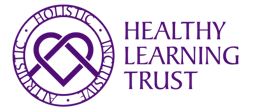 Last updated: 07 July 2019Version: 1Document owner: Human ResourcesWhat is this document and why should you read it?	This privacy notice explains how and why Healthy Learning Trust including each of its operating entities (also referred to as “The Trust”, “we”, “our” and “us”) uses personal data relating to job applicants (referred to as “you”). You should read this notice, so that you know what we are doing with your personal data. Please also read any other privacy notices that we give you, that might apply to our use of your personal data in specific circumstances in the future.This notice does not form part of any contract to provide services. The Trust’s data protection responsibilities	“Personal data” is any information that relates to an identifiable natural person. Your name, address, contact details, salary details and CV are all examples of your personal data, if they identify you. The term “process” means any activity relating to personal data, including, by way of example, collection, storage, use, consultation and transmission.The Trust is a "controller" of your personal data. This is a legal term – it means that we make decisions about how and why we process your personal data and, because of this, we are responsible for making sure it is used in accordance with data protection laws.What types of personal data do we collect and where do we get it from?	We collect many different types of personal data about you for lots of reasons. We cannot administer your job application with you without your personal data. Where we don’t need your personal data, we will make this clear, for instance we will explain if any data fields in our application are optional and can be left blank. Further details of the personal data we collect, where we get it from and what we do with it are set out in Schedule 1.You provide us with personal data directly when you apply for a job with us and when you complete our Trust Application Form or correspond with us. We also create some personal data ourselves and obtain some personal data from other sources. We obtain it from other people and organisations, including some public sources, such as publicly available directories and online resources. You can read more about the sources of personal data in the more detailed information set out in as explained in Schedule 1. What do we do with your personal data, and why?	We process your personal data for particular purposes in connection with your job application or engagement with us, and the management and administration of our business. We are required by law to always have a permitted reason or justification (called a “lawful basis”) for processing your personal data. There are six such permitted lawful basis for processing personal data. The table at Schedule 2 sets out the different purposes for which we process your personal data and the relevant lawful basis on which we rely for that processing. Please note that where we have indicated in the table at Schedule 2 that our processing of your personal data is either: necessary for us to comply with a legal obligation; or necessary for us to take steps, at your request, to potentially enter into an employment contract with you, or to perform itand you choose not to provide the relevant personal data to us, we may not be able to enter into or continue our engagement with you.We may also convert your personal data into statistical or aggregated form to better protect your privacy, or so that you are not identified or identifiable from it. Anonymised data cannot be linked back to you. We may use it to conduct research and analysis, including to produce statistical research and reports. The Trust also has the legal right and a legitimate interest to collect and process personal data relating to those that apply to work in our schools.  We process personal data in order to meet the requirements set out in UK employment, Trust and safeguarding law, including those in relation to the following:Trust’s legal and statutory frameworkSafeguarding Vulnerable Groups Act 2006The guidance “Keeping Children Safe in Education”The Childcare (Disqualification) Regulations 2009The collection of this information benefits both national and local users by:improving the management of workforce data across the sectorinforming the development of recruitment and retention policiesallowing better financial modelling and planningenabling ethnicity and disability monitoringsupporting the work of the School Teachers’ Review BodySpecial category personal data (including criminal data) 	We are required by law to treat certain categories of personal data with even more care than usual. These are called sensitive or special categories of personal data and different lawful bases apply to them. The table at Schedule 3 sets out the different purposes for which we process your special category personal data and the relevant lawful basis on which we rely for that processing. For some processing activities, we consider that more than one lawful basis may be relevant – depending on the circumstances.Who do we share your personal data with, and why?	Sometimes we need to disclose your personal data to other people. We have set out below a list of the categories of recipients with whom we are likely to share your personal data:the Local Authority; governmental departments, statutory and regulatory bodies including the Department for Education, the Education and Skills Funding Agency, the Department for Work & Pensions, Information Commissioner’s Office, the police and Her Majesty’s Revenue and Customs.Where in the world is your personal data transferred to? 	If any of our processing activities require your personal data to be transferred outside the European Economic Area, we will only make that transfer if:the country to which the personal data is to be transferred ensures an adequate level of protection for personal data;we have put in place appropriate safeguards to protect your personal data, such as an appropriate contract with the recipient;the transfer is necessary for one of the reasons specified in data protection legislation, such as the performance of a contract between us and you; oryou explicitly consent to the transfer. How do we keep your personal data secure?	We will take specific steps (as required by applicable data protection laws) to protect your personal data from unlawful or unauthorised processing and accidental loss, destruction or damage. For more information, please read our Data Protection Policy. How long do we keep your personal data for? 	We will only retain your personal data for a limited period of time. If your application for employment is unsuccessful, the organisation will hold your data on file for 6 (six) months after the end of the relevant recruitment process. If you agree to allow us to keep your personal data on file, we will hold your data on file for a further 6 (six) months for consideration for future employment opportunities. At the end of that period, or once you withdraw your consent, your data is deleted or destroyed.  If your application for employment is successful, personal data gathered during the recruitment process will be transferred to your Human Resources file (electronic and paper based) and retained during your employment. The periods for which your data will be held will be provided to you in a new fair processing notice. What are your rights in relation to your personal data and how can you exercise them?	You have certain legal rights, which are briefly summarised at Schedule 4, in relation to any personal data about you which we hold.Where our processing of your personal data is based on your consent, you have the right to withdraw your consent at any time. If you do decide to withdraw your consent, we will stop processing your personal data for that purpose, unless there is another lawful basis we can rely on – in which case, we will let you know. Your withdrawal of your consent won’t impact any of our processing up to that point.Where our processing of your personal data is necessary for our legitimate interests, you can object to this processing at any time. If you do this, we will need to show either a compelling reason why our processing should continue, which overrides your interests, rights and freedoms or that the processing is necessary for us to establish, exercise or defend a legal claim. If you wish to exercise any of your rights please contact Jane Buckley at jbuckley@flixtongirls.com or on 0161 912 2949 in the first instance. You also have the right to lodge a complaint with the Information Commissioner’s Office, if you are not satisfied with our response to any enquiries or complaint or believe our processing of your personal data does not comply with data protection law, you can make a complaint to the Information Commissioner’s Office (ICO) by:writing to: Information Commissioner’s Officer, Wycliffe House, Water Lane, Wilmslow, Cheshire, SK9 5AF;calling: 0303 123 1113; orsubmitting a message through the ICO’s website at: https://ico.org.uk/concerns/  Updates to this notice	We may update this notice from time to time to reflect changes to the type of personal data that we process and/or the way in which it is processed. We will update you on material changes to this notice by email. We also encourage you to check this notice on a regular basis.Where can you find out more?We have appointed a Data Protection Officer whose role is to inform and advise us about, and to ensure that we remain compliant with, data protection legislation. The Data Protection Officer should be your first point of contact if you have any queries or concerns about your personal data. Our current Data Protection Officer is Matthew Keeffe of RADCaT Ltd who can be contacted via contact@healthylearningtrust.org.uk or 0161 912 2949 .SCHEDULE 1Categories of personal dataSCHEDULE 2Purposes of processing personal dataFor some processing activities, we consider that more than one lawful basis may be relevant – depending on the circumstances.SCHEDULE 3Purposes of processing special category personal dataSCHEDULE 4Your rights in relation to personal dataType of personal dataCollected fromContact InformationName(s)Address(es)Email address(es)Contact details including mobile telephone number(s)YouPersonal InformationDate of birthGenderNext of kin or other dependantsMarital or relationship statusLifestyle and social circumstancesEmergency contact informationYouIdentity and Background InformationDetails of education and qualifications and resultsCareer history, experience and skillsPassport informationDriving licence informationPsychometric test resultsRight to work, residency and/or other visa information (where unrelated to your race or ethnicity)Curriculum Vitae (CV) or resume and professional profileImage or photographsApplication formEvaluative notes and decisions from job interviewsPreferences relating to job location and salaryConflicts of interests (including where related to family networks)YouRecruitment consultants and agenciesYour previous employersPublically available information from online resourcesFinancial InformationSalary, compensation and other remuneration informationNational insurance number and/or other governmental identification numbersBusiness expense and reimbursement detailsYouYour previous employerSpecial Category Personal DataRacial or ethnic origin (including your nationality and visa information)Political opinionsReligious or philosophical beliefsTrade union membershipData concerning physical and/or mental health (including occupational health requirements, accident reports, day-to-day health concerns such as diabetes or epilepsy conditions which we should be aware of, dietary requirements, allergies, drug and alcohol test results and reasons for any short term or long-term absence)Sexual orientationHealth and safety and accident records and reportsInformation relating to actual or suspected criminal convictions and offencesYouYour emergency contact(s)Purposes of processingLawful basisWe are permitted to process your personal data because…Lawful basisWe are permitted to process your personal data because…Lawful basisWe are permitted to process your personal data because…Lawful basisWe are permitted to process your personal data because…Lawful basisWe are permitted to process your personal data because…Purposes of processingYou have given your consent to the processing(Please also see paragraph 10.2)It is necessary to perform your employment contractIt is necessary for us to comply with a legal obligationIt is necessary for our legitimate interests or those of third parties It is necessary to protect your vital interests (or those of someone else)[It is necessary to perform a task in the public interest or in our official authorityRecruitment and workforce planningRecruitment and workforce planningRecruitment and workforce planningRecruitment and workforce planningRecruitment and workforce planningRecruitment and workforce planningRecruitment and workforce planningRecruitment and workforce planningAdministering your application for a job with us and considering your suitability for the relevant roleObtaining, considering and verifying your employment references and employment historyReviewing and confirming your right to work in the UKConducting verification and vetting, including criminal background checks and credit checks where required by law (Note: special category personal data paragraph 5) Conducting background checks, verification and vetting which are not required by law but needed by us to assess your suitability for your role (Note: special category personal data paragraph 5)Making a job offer to you and entering into a contract of employment with youIdentifying and assessing the Trust’s strategic business direction and resourcing needs, current employees and areas for developmentPromotion and succession planningAnalysing recruitment and retention objectives, processes and employee turnover ratesDeveloping, operating and collecting feedback on recruitment activities and employee selection processesLegal and regulatory compliance and responsibilitiesLegal and regulatory compliance and responsibilitiesLegal and regulatory compliance and responsibilitiesLegal and regulatory compliance and responsibilitiesLegal and regulatory compliance and responsibilitiesLegal and regulatory compliance and responsibilitiesLegal and regulatory compliance and responsibilitiesLegal and regulatory compliance and responsibilitiesManaging and administering our equal opportunities reporting (Note: special category personal data paragraph 5)Responding to binding requests or search warrants or orders from courts, governmental, regulatory and/or enforcement bodies and authorities (Note: special category personal data paragraph 5)Responding to non-binding requests or search warrants or orders from courts, governmental, regulatory and/or enforcement bodies and authoritiesComplying with disclosure orders arising in civil proceedings (Note: special category personal data paragraph 5)Investigating, evaluating, demonstrating, monitoring, improving, reporting on and meeting the Trust’s compliance with relevant legal and regulatory requirements (Note: special category personal data paragraph 5)Responding to employment and industrial relations matters where permitted by applicable law, including criminal investigations, grievances, arbitrations, negotiations, elections and strikes (Note: special category personal data paragraph 5)Day-to-day business operationsDay-to-day business operationsDay-to-day business operationsDay-to-day business operationsDay-to-day business operationsDay-to-day business operationsDay-to-day business operationsDay-to-day business operationsSupporting our diversity programmes and staff support networks and initiatives (Note: special category personal data paragraph 5)Administering your travel and accommodation arrangementsPurposes of processingSpecial category lawful basisWe are permitted to process your personal data because…Special category lawful basisWe are permitted to process your personal data because…Special category lawful basisWe are permitted to process your personal data because…Special category lawful basisWe are permitted to process your personal data because…Special category lawful basisWe are permitted to process your personal data because…Purposes of processingYou have given your explicit consent to the processingIt is necessary for your/our obligations and rights in the field of employment and social security and social protection lawIt is necessary to protect the vital interests of the data subject or another person you or they are physically or legally incapable of giving consentIt is necessary for our establishment, exercise or defence of legal claimsIt is necessary for reasons of substantial public interestIt is necessary for preventive or occupational medicine, for the assessment of the working capacity of the employeeRecruitment and workforce planningRecruitment and workforce planningConducting verification and vetting, including criminal background checks and credit checks where required by lawConducting background checks, verification and vetting which are not required by law but needed by us to assess your suitability for your roleSecurity and governanceSecurity and governanceIdentifying and authenticating employees and other individualsIdentifying, investigating and mitigating suspected misuse of the Trust’s assets, systems and platformsLegal and regulatory compliance and responsibilitiesLegal and regulatory compliance and responsibilitiesManaging and administering our equal opportunities reportingResponding to binding requests or search warrants or orders from courts, governmental, regulatory and/or enforcement bodies and authorities or sharing information (on a voluntary basis) with the sameComplying with disclosure orders arising in civil proceedingsInvestigating, evaluating, demonstrating, monitoring, improving and reporting on the Trust’s compliance with relevant legal and regulatory requirementsResponding to employment and industrial relations matters where permitted by applicable law, including criminal investigations, grievances, arbitrations, negotiations, elections and strikesMaking reasonable adjustments as needed to help remove barriers faced by you in your role because of any disability you might haveDay-to-day business operationsDay-to-day business operationsDay-to-day business operationsDay-to-day business operationsDay-to-day business operationsDay-to-day business operationsDay-to-day business operationsSupporting our diversity programmes and staff support networks and initiativesYour rightWhat does it mean?Limitations and conditions of your rightRight of access Subject to certain conditions, you are entitled to have access to your personal data (this is more commonly known as submitting a “data subject access request”). If possible, you should specify the type of information you would like to see to ensure that our disclosure is meeting your expectations. We must be able to verify your identity. Your request may not impact the rights and freedoms of other people, e.g. privacy and confidentiality rights of other staff.Right to data portability Subject to certain conditions, you are entitled to receive the personal data which you have provided to us and which is processed by us by automated means, in a structured, commonly-used machine readable format. If you exercise this right, you should specify the type of information you would like to receive (and where we should send it) where possible to ensure that our disclosure is meeting your expectations.This right only applies if the processing is based on your consent or on our contract with you and when the processing is carried out by automated means (i.e. not for paper records). It covers only the personal data that has been provided to us by you. Rights in relation to inaccurate personal or incomplete dataYou may challenge the accuracy or completeness of your personal data and have it corrected or completed, as applicable. You have a responsibility to help us to keep your personal information accurate and up to date. We encourage you to notify us of any changes regarding your personal data as soon as they occur, including changes to your contact details, telephone number, immigration status. Please always check first whether there are any available self-help tools to correct the personal data we process about you.This right only applies to your own personal data. When exercising this right, please be as specific as possible.Right to object to or restrict our data processingSubject to certain conditions, you have the right to object to or ask us to restrict the processing of your personal data.As stated above, this right applies where our processing of your personal data is necessary for our legitimate interests. You can also object to our processing of your personal data for direct marketing purposes. Right to erasureSubject to certain conditions, you are entitled to have your personal data erased (also known as the “right to be forgotten”), e.g. where your personal data is no longer needed for the purposes it was collected for, or where the relevant processing is unlawful.We may not be in a position to erase your personal data, if for example, we need it to (i) comply with a legal obligation, or (ii) exercise or defend legal claims. Right to withdrawal of consentAs stated above, where our processing of your personal data is based on your consent you have the right to withdraw your consent at any time.If you withdraw your consent, this will only take effect for future processing.